УПРАВЛЕНИЕ ПО ФИЗИЧЕСКОЙ КУЛЬТУРЕ СПОРТУ И МОЛОДЁЖНОЙ ПОЛИТИКИАДМИНИСТРАЦИИ ГОРОДА КОМСОМОЛЬСКА – НА -АМУРЕмуниципальное образовательное учреждение дополнительного образования «центр внешкольной работы «юность»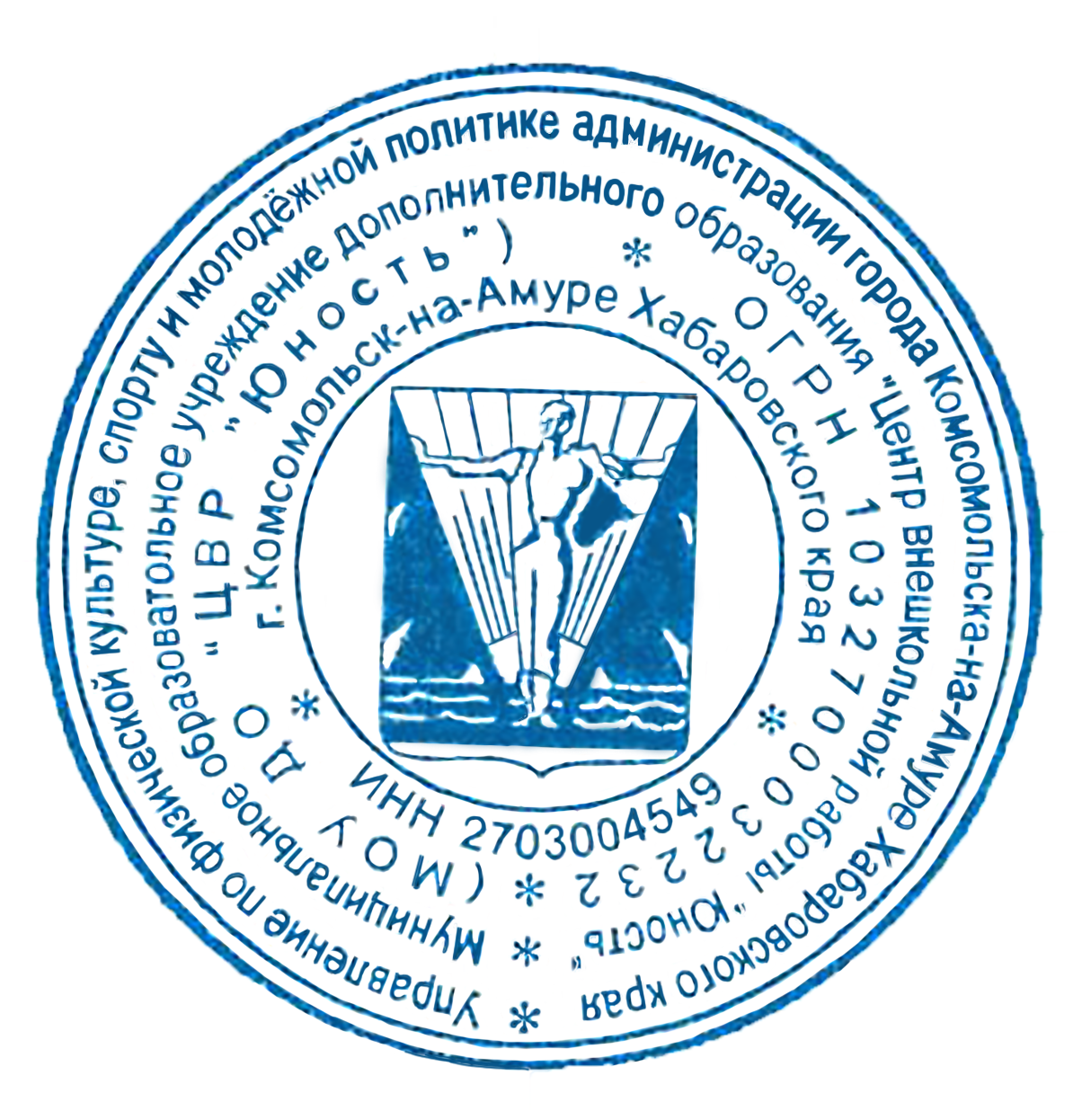 ДОПОЛНИТЕЛЬНАЯ ОБЩЕОБРАЗОВАТЕЛЬНАЯОБЩЕРАЗВИВАЮЩАЯ ПРОГРАММА художественной направленностиразноуровневая сетевая«Основы  хореографии» Возраст учащихся 10-14 лет   Срок реализации: 1 годАвтор – составитель:Коваленко Софья Александровнапедагог дополнительного образованияг. Комсомольск – на - Амуре2023гСодержание программыРаздел №1 Комплекс основных характеристик дополнительной общеобразовательной общеразвивающей программы                                                                                   1.1. Пояснительная записка                                                                                             _______21.2. Цель и задачи программы                                                                                       ________41.3. Учебный план      __________________________________________________________ 5  1.4. Содержание  программы__________________________________________________ __5   1.5. Планируемые результаты____________________________________________________6                                                               Раздел №2  «Комплекс организационно – педагогических условий»:                                 2.1.Условия реализации программы   обучения_____________________________________ 7                                                                         2.2. Формы контроля              ____________________________________________________ 7                                                                                                2.3.Формы предоставления результатов ____________________________ _____________   72.4. Оценочные материалы______________________________________________________ 72.5. Методическое обеспечение_____________________ _____________________________7 2.6.Календарный учебный график обучения________________________________________102.7.План воспитательной работы_________________________________________________ 12Список источников   __________________________________________________________13                                                                                               Приложения__________________________________________________________________151.1.Пояснительная запискаОбразовательный процесс и воспитательный аспект программы «Основы хореографии» направлены не только на формирование танцевальных навыков, но и в огромной степени на духовно-нравственное воспитание и развитие личности обучающегося посредством приобщения к культурным ценностям разных народов, позволяет почувствовать свою национальную принадлежность.Нормативно-правовое обеспечение дополнительной общеобразовательной общеразвивающей программы-     Федеральный Закон от 29 декабря 2012 г. № 273 «Об образовании в Российской Федерации»;Концепция развития дополнительного образования детей (Распоряжение Правительства Российской Федерации от 4.09.2014 г. № 1726-р);Постановление Главного государственного санитарного врача Российской Федерации от 28.09.2020 г. № 28 «об утверждении санитарных правил СП 2.4. 3648-20 «Санитарно-эпидемиологические требования к организациям воспитания, обучения, отдыха и оздоровления детей и молодежи»;Приказ Минпросвещения России от 09.11.2018 г. № 196 «Об утверждении порядка организации и осуществления образовательной деятельности по дополнительным общеобразовательным программам»;письмо Министерства образования и науки Российской Федерации от 18 ноября 2015 г. № 09-3242 «О направлении информации» (вместе с «Методическими рекомендациями по проектированию дополнительных общеразвивающих программ (включая разноуровневые программы)»);Концепция персонифицированного дополнительного образования детей в Хабаровском крае. Утверждена распоряжением правительства от 05.08.2019 №645-рп;Стандарт услуги по организации и осуществлению образовательной деятельности по дополнительным общеобразовательным (дополнительным общеразвивающим) программам детям в организациях, осуществляющих образовательную деятельность, на территории Хабаровского края (приказ Министерства образования и науки Хабаровского края от 30.01.2019 № 2);Положение о дополнительной общеобразовательной программе, реализуемой в Хабаровском крае (приказ Министерства образования и науки Хабаровского  края № 383 П от 26.09.2019)-    Федеральный проект «Успех каждого ребёнка» с 1 октября 2018г-31 декабря 2024г. Формирование эффективной системы выявления, поддержки и развития способностей и талантов у детей и молодежи, основанной на принципах справедливости, всеобщности и направленной на самоопределение и профессиональную ориентацию всех обучающихся.-    Распоряжения  Правительства Хабаровского края от 23 января 2015г №20-рп «О ходе реализации основных направлений государственной  молодёжной политики в Хабаровском крае». Концепция государственной молодёжной политики Хабаровского края на период до 2025 года,  разработана в целях обеспечения интересов общества и молодёжи Хабаровского края в области государственной молодёжной политики.-       Устав МОУ ДО «ЦВР «Юность».	Танец - один из древнейших видов искусства.  Танец таит в себе огромное богатство для успешного художественно-нравственного воспитания. В танце можно выразить чувства, поведать историю, создать нужную атмосферу, продемонстрировать мастерство исполнения, он сочетает в себе не только эмоциональную сторону искусства, но и приносит радость, как исполнителю, так и зрителю. Музыка и танцы играют важную роль в культуре всех народов. Умение красиво двигаться, танцевать, понимать и чувствовать музыку одновременно формирует и развивает эстетический вкус и идеал.  Язык танца понятен без перевода, выразителен.       «Народный танец» является одним из наиболее распространенных и древних видов народного творчества.  Он возник как симбиоз культуры исполнения классического, народно-характерного танца и самобытных фольклорных источников и в этом плане стал бесценным сокровищем, показывающим быт, основные занятия, традиции, события, происходящие в жизни людей. Изучая народный танец, мы путешествуем по планете. Благодаря этому виду искусства, можно побывать в любом уголке мира, познакомиться с его историей и национальными особенностями, и для этого вовсе не обязательно переплывать океан преодолевать огромные расстояния. Направление  программы - Художественное  Актуальность обусловлена  тем, что занятия хореографией помогают сформировать у детей такие качества, как трудолюбие, терпение, упорство в достижении результата, уверенности в себе, самостоятельность. Все это является успешной подготовкой к учебной и трудовой деятельности.ЦелесообразностьЗанимаясь по данной разноуровневой сетевой  программе, обучающиеся имеют возможность осваивать сюжетно – тематические произведения с привлечением высокохудожественной музыки – классической, современной, народной. В процессе постановочной работы, репетиции обучающиеся приучаются к сотворчеству, у них развивается художественное воображение, ассоциативная память, творческие способности. В ходе постановочной работы, на репетициях обучающиеся осваивают музыкально – танцевальную природу искусства. Развивается творческая инициатива, воображение, умение передать музыку и содержание образа движением. Все это способствует воспитанию личности ребенка, гуманного отношения к людям, формированию в нем глубокого эстетического чувства. Новизна настоящей программы заключается в том, что в ней интегрированы такие направления, как ритмика, хореография, музыка, пластика, сценическое движение и даются детям в игровой форме и адаптированы для дошкольников. Ее отличительными особенностями является: - активное использование игровой деятельности для организации творческого процесса; - значительная часть практических занятий. Данная программа реализуется в общеобразовательном учреждении, что дает возможность воспитанникам участвовать в мероприятиях центра, района и города.Адресат программы: учащиеся в возрасте от 10 до 14 лет. принимаются дети после предварительного просмотра.   Педагог определяет физические данные детей, пластичность, чувство ритма. Принимаются физически здоровые дети, имеющие допуск врача к занятиям хореографииОбъём и сроки усвоения программ, режим занятий:Формы организации занятий:Групповые1.2. Цель и задачи программыЦель: раскрытие и развитие природных задатков и творческого потенциала обучающихся в процессе обучения искусству хореографии.Направлена:  На развитие активного интереса к различным видам искусства, на формирование умений и навыков; На формирование творческого коллектива, направленного на воплощение единой цели. На ценностное развитие личности в условиях сотворчества и сотрудничества. В соответствии с целью, поставленной данной образовательной программой, выделяется ряд педагогических задач, которые предстоит решать руководителю в ходе реализации программы            Задачи:Предметные:• научить детей танцевальным движениям и различным видам ходьбы; • формирование умения слушать музыку, понимать ее настроение, характер, передавать их танцевальными движениями; • формирование умения ориентироваться в пространстве; • формировать правильную постановку корпуса, рук, ног, головы. • сформировать чувство ритма, темп, координации, свободу движения, ориентировку в пространстве.Метапредметные:• способствовать развитию творческих способностей детей; • способствовать развитию  музыкального слуха и чувство ритма.Личностные:• воспитание  у учащихся активности и самостоятельности;• воспитание бережного отношения к друг другу;• воспитывать общую культуру личности ребенка, привычку к здоровому образу жизни.1.3.Учебный план 1.4. Содержание программы1. Вводное занятие Теория: Знакомство с хореографическим искусством (танец современном мире).  Техника безопасности  и правила поведения на занятиях и во дворце.         Практика: Разминка в зале, партерная гимнастика, силовые упражнения. Упражнения,  сидя  на полу: вытягивание пальцев и подъёмов ног, поочередное и одновременное сокращение  стоп, вращательное движение; «велосипед»; наклоны  корпуса  к ноге, попеременно  в  стороны  и  вперед (ноги вытянуты); положение ног «стопа к стопе» - наклоны вперед; упражнения,  лежа  на  полу,  на  животе: «Лодочка» - вытягивание  корпуса с одновременным подъемом  вытянутых рук и ног; «Русалочка» - прогиб корпуса  назад, упираясь руками на пол; «Колобок» - достаем голову ногами; Разминка (включает в себя движения на развитие координации движений, головы рук, корпуса), упражнения на развитие выносливости, силы  ног, гибкости позвоночника, растяжку: сидя на полу, лежа на спине,  на  животе; упражнения на формирование мышечного корсета2. Рисунок танца, хореографические приемыТеория: Понятие о рисунке танца. Особенности стилей изучаемых танцев.Понятие о сильной и слабой доле, длительности такта, музыкальные фразы.Мелодия и движение. Темп.      Практика: Фигурная маршировка: из колонны в шеренгу и обратно; из круга в колонну и линии; из одного круга в два и обратно; из шеренги в кружочки и звездочку. Шаги на месте вокруг себя, направо, влево.3.Основы эстрадного танца и его особенностей)Теория: Жанры и стили хореографии в 21 веке. Современный танец и его особенности. Основоположники современного танцаПрактика: изучение позиций и связок эстрадного жанра. Знакомство с современным искусством. Хореография, как модернизм. 4.Основы народно-сценического танцаТеория: Элементы народных танцев. Практика: Базовые положения рук и ног в народном танце, Манера исполнения народного танца.5.Основы классического танцаТеория: Танцевальная культура Средневековья. Практика: Упражнения: Базовые положения рук и ног в классическом танце Точки и плоскости в танцевальном пространстве Знакомство с прыжками (в позициях Вращения, повороты, подготовка к турам Положение ног passй и ecarte. 6.Композиция и постановка танцевТеория: Движения классического и народно-сценического танцев. Историческая справка номера. Практика: Постановка танцев. Освоение основных комбинаций из танцев:«Кукла Маша», «Пеппи», «брови мои брови». Освоение движений, комбинаций танца и отработка исполнительских   нюансов. Просмотр видеозаписей. Занятия классического танца Академии танца им. А.Я. Вагановой, выступлений лучших хореографических коллективов. 7. Танцевальная практика на импровизациюТеория: типичные способы импровизации в танцах. Исправление ошибок в массовых танцахПрактика: мастер-класс по импровизации и использование пространства. 8.Концертная деятельностьТеория: Правила поведения на концертах и выступлениях.Практика: Концертная деятельностьПримерный репертуар 1 года обучения:1.Музыкально-ритмические композиции»,)2.Тематические композиции («вальс»);3.Народно-сценические композиции ( «9. Контрольное занятие9Практика:Технический и творческий зачеты и концертные выступления.10.Итоговое занятие Подведение итогов. Награждение исполнителей. Концерт. 1.5. Планируемые результаты года обучения:Предметные:- развит устойчивый интерес к деятельности объединения со стороны подростков и общественности; - прослеживается высокий уровень развития интеллектуальных, творческих способностей, сформированности духовно-нравственных качеств обучающихся; - демонстрируют активную  жизненную позицию, осознанно-добровольное участие в социально-значимой деятельности. Важным критерием результатов обучения является участие в массовых мероприятиях, городских праздниках, концертах, фестивалях;  Метапредметные -  развита  память, внимание, воображение;-  научились физической  выносливости, умению владеть своим телом;Личностные- могут демонстрировать сценическую культуру;- демонстрируют нравственные качества и культуру.Раздел №2  «Комплекс организационно – педагогических условий»:2.1.Условия реализации программы   обученияМатериально - техническое Помещение для занятий, которое отвечает санитарно-техническим требованиям. Хорошие материально- технические условия для реализации программы: -Компьютер, оснащенный звуковыми колонками; -Фонотека; -Репетиционный зал (сцена в актовом зале). -Использование сети Интернет.-Помещения для раздевалок; костюмов и реквизита к танцам.-Место для хранения аудиоаппаратуры, костюмов, реквизита к танцам, учебно-методического комплексаПсихологическое обеспечение программы включает в себя следующие компоненты:-Создание комфортной, доброжелательной атмосферы на занятиях.-Проведение психологического тестирования с целью выявления направленности личности.Побуждение творческого воображения учащихся к практической и творческой деятельности.Информационное обеспечениеметодические материалы (карточки, книги), приложение ZOOM. Посещение концертов, театров.2.2.Формы контроляПриложения№1, 2, 32.3. Формы предоставления результатовКонцерты, конкурсы, открытые уроки.2.4.Оценочные материалыПриложения№42.5. Методическое обеспечение              Педагогические методики и технологии, в том числе дистанционные образовательные технологии, электронное обучение. 2.6. Календарный учебный график обучения2.7.План воспитательной работыСписок источниковСписок рекомендованной литературы для педагогов.1. Александрова Н.А., Малашевская Е.А. Классический танец для начинающих. - М.: Лань: Планета музыки, 2009.2. Александрова Н.А. Балет. Танец. Хореография: краткий словарь терминов и понятий. – СПб: Лань: Планета музыки, 2008.3. Буренина А.И. Ритмическая мозаика.  (Программа по ритмической пластике для детей). – СПб: Лоиро,  2000.                                                                       4. Барышникова Т. Азбука хореографии. – СПб: Айрис – пресс Серия: Внимание: дети! 2000. 5. Базарова М. Мей В. Азбука классического танца.  М–Л: Искусство, 2000.6. Ваганова А.Я. Основа классического танца М. Лань, 2001г.7. Жданова С.Н. Художественно-эстетическое освоение мира дошкольниками как социально-педагогическая проблема//Дополнительное образование. - 2001 - № 10 - с.16-19.8.Инновационная деятельность в учреждениях дополнительного образования детей: основание, качество, последствия. Материалы для обсуждения на городской научно - практической конференции 28-29 февраля 2000г9. Исупова Лада. Мастер-класс «Записки концертмейстера балета», М., «АСТ». СПб «»Астрель-СПб» 2013г10. Каджаспирова Г. М., Каджаспиров А. Ю. Педагогический словарь. - М.: Издательский центр Академия, 2000. - 176 с.11.  Климов А.  Основы русского танца: Учебник для студентов вузов искусств и культуры. Изд. 3-е – М.: «Искусство», 2004.12.  Медведь Э. И.  Эстетическое воспитание дошкольников в системе дополнительного образования: Учебное пособие. -  М.:  Центр гуманитарной литературы РОН, 2002.-48 13. Пуртова, Беликова, Кветная Учите детей танцевать, М. Владос, 2003г.14. Тютюникова Т.Э. «Сундук с бирюльками. Музыкальные игры». М., 2008г.Список рекомендованной литературы для детей и родителей.Алексеева Е.Е. Психологические проблемы детей дошкольного возраста. Как помочь ребенку? Учебно – методическое пособие. СПб.Речь. 2008.Аллан Фромм «Азбука для родителей». Лен. издат.  1991г.Волков Б.С. Как вырастить ребенка в школе. СПб. Питер Пресс.2009Гипенрейнтер Ю. Б. Общаться с ребенком. Как? М., АСТИ. 2009Гипенрейнтер Ю.Б Продолжаем общаться с ребенком. Так? М. АСТИ. 2009Дольто Фр. На стороне ребенка. Екатеринбург. У- фактория, 2010Зажигина М. Чего не стоит делать родителям, но что они все равно делают. М. Генезис. 2010.Крупенчук О.И. «Лого-рифмы. Поэтическое сопровождение коррекции речи у детей». СПб. «Спецлит», 2000г.Ледлофф Ж. Как вырастить ребенка счастливым? М., Генезис, 2010. 10.Млодик И.Ю. Приобщение к чуду, или не руководство по детской психотерапии. М., Генезис, 201011.Образцова Т.Н. «Музыкальные игры для детей». М. «Этрол Лада», 2005г.12.Паняев Е.Ю. От рождения до школы. Первая книга для думающего родителя. М., Смысл. 2009.13.Пьер Прадерван «Учитесь любить себя». Изд. «Дом Мещерякова», М., 2009г.14.Росс Кэмпбелл «Как на самом деле любить детей». Максим Максимов «Не только любовь».  М., изд. «Знание», 1992г.15.Осорина М.В. Секретный мир детей в пространстве мира взрослых. СПб.Питер., 201016.Оклендер В. Окна в мир ребенка. М., Класс. 2009.17.Яничева Т.Г. Полезная книга для хороших родителей. Ответы психологов на вопросы родителей. СПб. Речь, 2007.18.Юдина И.Г. «Когда не знаешь, как себя вести…». Тренинг устойчивости подростков к комуникативному стрессу. М., изд. «АРКТИ», 2007гИнтернет ресурсы.http://vk.com/peterdance  сайт ГМО хореографов                                                                             http://online.horeograf.com/kpt/razvitie.htmhttp://vk.com/tipi4naya_balerina   типичная балеринаhttp://www.mariinsky.ru/   Мариинский театрhttp://vk.com/one_love_l Хореограф-это   не профессия, а призвание жизни.http://vk.com/zhiznbalerinyhttp://vk.com/club217711 Я пришёл к тебе с приветом - познакомиться с балетом  http://vk.com/club174565 балет и не только!!!..=)                                                                                                                                                            www.dancemania.com.uaПриложение№1  Сводная таблица диагностических исследованийОбразовательная программа: «Основы хореографии» (начальная диагностика)Группа    - 1 год обученияДата заполнения: сентябрь Оценка критериев: низкий уровень – 1-2 балла ;  средний уровень – 3-4 балла;  высокий уровень-5 баллов;                                                             Приложение№2                                                                      Сводная таблица диагностических исследованийОбразовательная программа: «Основы хореографии» (итоговая диагностика)Группа    - 1  год обученияДата заполнения: Оценка критериев: низкий уровень – 1-2 балла; средний уровень – 3-4 балла;  высокий уровень-5 баллов;                                                               САМООЦЕНКАФ.И. обучающегося_____________________________ год обучения____________Образовательная программа____________________ полугодие_________________Педагог__________________________________________________________________РАССМОТРЕНОна заседании методического объединенияПротокол № __3__от «_11_»_11_ 2023_ г.           СОГЛАСОВАНО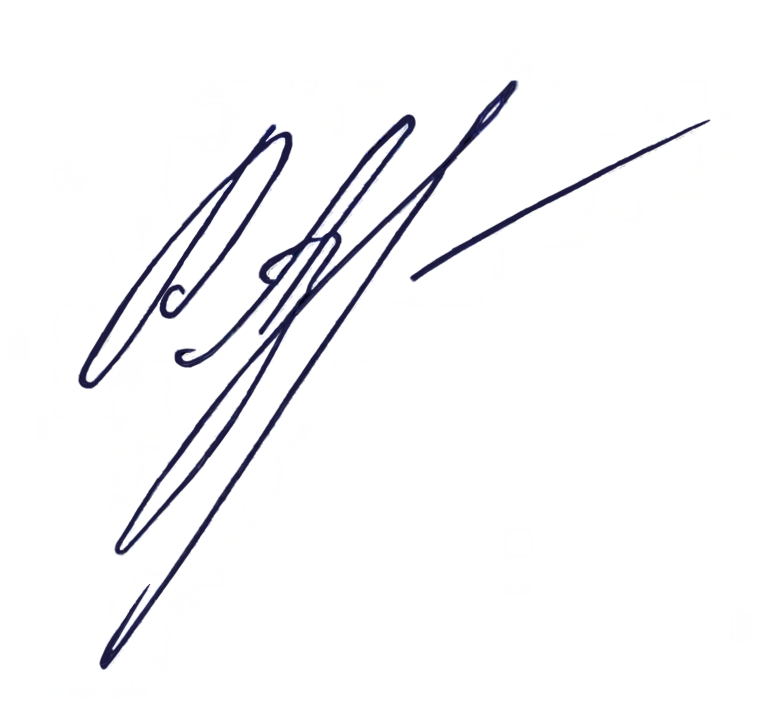 Педагогический советМОУ ДО «ЦВР «Юность»Протокол № __3___от «_11_»_11_ 2023_ г.           УТВЕРЖДАЮДиректор МОУ ДО«ЦВР «Юность»________А. Л РусаковаПриказ №_171/1__от «_11_»_11_2023_г.           ПериодПродолжительность занятийКол-во занятий в неделюКол-во часов в неделюКол-во недельКол-во часов в год1 год обучения45 минут223672 часаИтого по программе72 часа№Название раздела, темаКоличество часовКоличество часовКоличество часовФормыконтроля№Название раздела, темаТеорияПрактикаВсего1 Вводное занятие11Начальнаядиагностика2Рисунок танца, хореографические приемы21012-3Основы эстрадного танца и его особенностями21012Технический зачет4Основы народно-сценического танца167Контрольное занятие5Основы классического танца268Контрольное занятие6Композиция и постановка танцев22022Зачет7Танцевальная практика на импровизацию44-8Концертная деятельность44Концерт9Контрольное занятие-22-Всего106272№Группы методовМетодНа что направлен1Словесные методыБеседа сократичеcкого типа, так как дети должны участвовать в изобретении новых номеров, высказывать своё мнение по поводу изучаемого материала. Также используются наглядные методы для облегчения восприятия детьми материала, направлений, сложности изучения и исполнения номеров и связок.Информирование о предстоящих мероприятиях, беседа с группой по итогам выступления в соревнованиях, инструктаж по охране труда.Формирование теоретических и практических знаний.2Наглядные методыДемонстрация видеосъемок, аудиоматериала.Развитие наблюдательности, стимуляция внимания к изучаемым вопросам, яркое воздействие на эмоциональную сферу человека.3Практические методыМетоды, построенные на основе упражнений, самостоятельных заданий, практических занятий. Развивают умение применить на практике полученные знания, усовершенствовать некоторые навыки.4Репродуктивные методыДемонстрация детьми связок по разученному материалу.Формирование знаний, умений, навыков.5Поисковые методыПоиск детьми новых решений в развитии комбинаций определенного характера танца.Развитие самостоятельного мышления, творческого подхода к делу. Развитие воображения, логики.6Дедуктивные методыКритическое осмысливание детьми пройденного материала, отличия основных направлений, техники исполнения. Развитие умений проанализировать явление, работу, фактический материал7Методы самостоятельной работыПоявление навыков ведения разработки личных композиционных связок, самоанализа, к занятиям самообразованием с использованием специальной литературы, делится своими знаниями для их возможной корректировки.Для развития самостоятельной деятельности, умения самостоятельно трудиться, передать свои знания другим8Игровые методыИгра должна быть средством достижения намеченной педагогической цели, требовать для своего осуществления волевых усилий, упорного труда. Тогда игра будет способом обучения воспитанника умению трудиться, и при этом даже рутинная, скучная для детей работа покажется интересной.. Развитие логического мышления, закрепление полученных знаний, углубление чувственных восприятий, многообразие впечатлений.9Творческие методыСоздание детьми своих первых комбинаций, этюдов на основе пройденного материала.Развитие воображения, эмоций, творческого подхода к делу. Расширение сферы восприятия.месяцдатаРаздел, тема занятияФорма проведенияКол-во часовФорма контроляпримечаниеСентябрь1.09. Вводное занятие. Инструктаж по ТБбеседа1Тест по ТБ6.098.09Знакомство с хореографическим искусством (танец современном мире).  Теорияпрактика2опрос13.09 Разминка в зале.партерная гимнастика, силовые упражнения. практика1показ15.0920.0922.0927.0929.09 Рисунок танца, хореографические приемыТеорияпрактика5Опрос показПонятие о рисунке танца. Особенности стилей изучаемых танцев.Понятие о сильной и слабой доле, длительности такта, музыкальные фразы.Мелодия и движение. Темп.Октябрь4.106.1011.1013.1018.1020.1025.1027.10 Рисунок танца, хореографические приемыпрактика7: Фигурная маршировка: из колонны в шеренгу и обратно; из круга в колонну и линии; из одного круга в два и обратно; из шеренги в кружочки и звездочку. Шаги на месте вокруг себя, направо, влево.Ноябрь1.113.11Основы эстрадного танца и его особенностейТеория2Жанры и стили хореографии в 21 веке. Современный танец и его особенности. Основоположники современного танцаНоябрьДекабрь8.1110.1115.1117.1122.1124.1129.111.126.128.12Основы эстрадного танца и его особенностейПрактика10: изучение позиций и связок эстрадного жанра.декабрь13.12Основы народно-сценического танцатеория1Элементы народных танцевДекабрьянварь15.1220.1222.1227.1229.1210.01Основы народно-сценического танцапрактика6Базовые положения рук и ног в народном танце, Манера исполнения народного танца.январь12.0117.01Основы классического танцатеория2рассказТанцевальная культура Средневековья.Январьфевраль19.0124.0126.0131.012.027.02Основы классического танцапрактика6показБазовые положения рук и ног в классическом танце Точки и плоскости в танцевальном пространстве Знакомство с прыжками (в позициях Вращения, повороты, подготовка к турам Положение ног passйфевраль9.0214.02Композиция и постановка танцевтеория2рассказФевральМартАпрельмай16.0221.0228.021.036.0313.0315.0320.0322.0327.0329.033.045.0410.0412.0417.0419.0424.0426.043.05Постановка танцевпрактика20Постановочные работыПостановка концертных номеровмай8.0515.0517.0522.05Танцевальная практика с элементами импровизации»практика4показДвижения классического и народно-сценического танцев.май24.0529.05Концертная деятельностьпрактика1выступлениеОтчетный концерт коллективаапрель Концертная деятельностьпрактика1выступлениеОтчетный концерь юностимай31.05Итоговое занятиепрактика1отработкаПодготовка к открытому уроку Итого72№Название мероприятия Форма проведения Сроки проведения1День народного единстваУстная Ноябрь 2День материПоздравление мамНоябрь 3День конституции РоссииУстная Декабрь 4Новогодний праздникиКонкурсДекабрь5День освобождения Ленинграда от фашистской блокадыв 1944 году УстнаяЯнварь6День защитника отечестваПоздравление мальчиков и папФевраль7Международный женский деньПоздравление девочек и мамМарт8День космонавтикиУстнаяАпрель9Международный день танцаКонкурсАпрель10День ПобедыУстная Май№Ф.И. учащегосяЧувство ритмаВыразительностьКоординацияРастяжкаВыворотностьГибкостьВсего баллов1.2.3.4.5.6.7.8.9.10.11.12.13.14.15.№Ф.И. учащегосяЧувство ритмаВыразительностьКоординацияРастяжкаВыворотностьГибкостьВсего баллов1.2.3.4.5.6.7.8.9.10.11.12.13.14.15.№Тема, раздел программыОсвоил темуОсвоил темуОсвоил тему№Тема, раздел программыОчень хорошоХорошоНе достаточно хорошо